“2018-2027 Decenio de la Igualdad de Oportunidades para Mujeres y Hombres”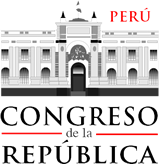 “Año de la unidad, la paz y el desarrollo”Lima, …. de	de 2023SeñorIdelso Manuel GARCÍA CORREAPresidente de la Comisión Especial de Selección de Candidatos Aptos para la Elección del Defensor del Pueblo. Presente.-De mi consideración:Tengo el agrado de dirigirme a usted en mi calidad de Congresista de la República y Portavoz del Grupo Parlamentario ………………………………………………………… ; y cumpliendo con el acuerdo adoptado por  el grupo de Congresistas que represento, presentamos al(la) señor(a) abogado(a) ………………………………………………………………… como nuestro invitado (a) para postular en el proceso de selección de candidatos aptos para la elección del Defensor del Pueblo; cumpliendo con adjuntar los formatos: 1, 1-A, 1-B, 1-C  y 1-D debidamente firmados por nuestro invitado.Sin otro particular, agradeciendo la atención y el debido trámite de nuestra propuesta, hago propicia la oportunidad para reiterar a usted los sentimientos de mi aprecio y estima personal.Atentamente,……………………………………………………Portavoz del Grupo Parlamentario……………………………………………………Congreso de la República Edificio Fernando Belaúnde TerryJirón Huallaga N° 358, Oficina N° 204-205, Cercado de Lima Teléfonos: 311-7586, 3117777 anexos, 7586, 3239. Celular: 947403400 comisionespecialdp@congreso.gob.pe